Бушуйская основная школа- филиал муниципального бюджетного общеобразовательного учреждения «Кириковская средняя школа»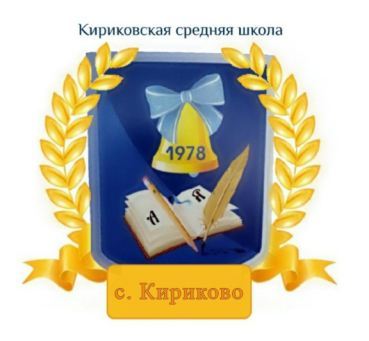 РАБОЧАЯ ПРОГРАММАпо предмету «Изобразительное искусство» для учащихся 7 класса Бушуйской основной школы-филиала муниципального бюджетного общеобразовательного учреждения «Кириковская средняя школа»Составил: учитель Кадиров Ахмад Насириддинович 2020-2021 учебный годПояснительная записка.Настоящая рабочая программа составлена на основании основной образовательной программы начального общего образования Бушуйская основная школа-филиал муниципального бюджетного общеобразовательного учреждения «Кириковская средняя школа» № 71-од от 07.03.2019,учебного плана Бушуйской основной школы-филиала муниципального бюджетного общеобразовательного учреждения «Кириковская средняя  школа» на 2020-2021 учебный год, учебника Изобразительное искусство. Искусство вокруг нас. 5-9 классов :учеб. Для общеобразовательных учреждений/Л.А.Неменская. – М.: «Просвещение» 2013, рекомендовано  Министерством образования и науки РФ, положения о рабочей программе педагога  Бушуйская основная школа-филиал муниципального бюджетного общеобразовательного учреждения «Кириковская средняя  школа» реализующего предметы, курсы и дисциплины общего образования от 30 мая 2019 года.Рабочая программа детализирует и раскрывает содержание стандарта, определяет общую стратегию обучения, воспитания и развития, учащихся средствами учебного предмета в соответствии с целями изучения искусства, которые определены стандартом.Основная цель школьного предмета «Изобразительное искусство» — развитие визуально-пространственного мышления учащихся как формы эмоционально-ценностного, эстетического освоения мира, как формы самовыражения и ориентации в художественном и нравственном пространстве культуры.Художественное развитие осуществляется в практической,  деятельностной форме в процессе личностного художественного творчества.Основные формы учебной деятельности — практическое художественное творчество посредством овладения художественными материалами, зрительское восприятие произведений искусства и эстетическое наблюдение окружающего мира.	2. Планируемые результаты освоения предмета.    В результате изучения курса «Изобразительное искусство» должны быть достигнуты определенные результаты.    Личностные результаты отражаются в индивидуальных качественных свойствах учащихся, которые они должны приобрести в процессе освоения учебного предмета по программе «Изобразительное искусство»:- чувство гордости за культуру и искусство Родины, своего народа;- уважительное отношение к культуре и искусству других народов нашей страны и мира в целом;- понимание особой роли культуры и искусства в жизни общества и каждого отдельного человека;- сформированность эстетических чувств, художественно-творческого мышления, наблюдательности и фантазии;- сформированность эстетических потребностей (потребностей в общении с искусством, природой, потребностей в творческом отношении к окружающему миру, потребностей в самостоятельной практической творческой деятельности), ценностей и чувств;- развитие этических чувств, доброжелательности и эмоционально-нравственной отзывчивости, понимания и сопереживания чувствам других людей;- овладение навыками коллективной деятельности в процессе совместной творческой работы в команде одноклассников под руководством учителя;- умение сотрудничать с товарищами в процессе совместной деятельности, соотносить свою часть работы с общим замыслом;- умение обсуждать и анализировать собственную художественную деятельность и работу одноклассников с позиций творческих задач данной темы, с точки зрения содержания и средств его выражения.Метапредметные результаты характеризуют уровень сформированности универсальных способностей учащихся, проявляющихся в познавательной и практической творческой деятельности:- освоение способов решения проблем творческого и поискового характера;- овладение умением творческого видения с позиций художника, т. е. умением сравнивать, анализировать, выделять главное, обобщать;- формирование умения понимать причины успеха/неуспеха учебной деятельности и способности конструктивно действовать даже в ситуациях неуспеха;- освоение форм познавательной и личностной рефлексии;- овладение логическими действиями сравнения, анализа, синтеза, обобщения, классификации по родовидовым признакам;- овладение умением вести диалог, распределять функции и роли в процессе выполнения коллективной творческой работы;- использование средств информационных технологий для решения различных учебно-творческих задач в процессе поиска дополнительного изобразительного материала, выполнение творческих проектов, отдельных упражнений по живописи, графике, моделированию и т.д.;- умение планировать и грамотно осуществлять учебные действия в соответствии с поставленной задачей, находить варианты решения различных художественно-творческих задач;- умение рационально строить самостоятельную творческую деятельность, умение организовать место занятий;- осознанное стремление к освоению новых знаний и умений, к достижению более высоких и оригинальных творческих результатов.    Предметные результаты язык пластических искусств и художественный образ.Учащийся должен уметь:эмоционально-ценностно относиться к природе, человеку, обществу; различать и передавать в художественно-творческой деятельности характер, эмоциональные состояния и своё отношение к ним средствами художественного языка;понимать роль художественного образа и понятия «выразительность» в искусстве;создавать композиции на заданную тему на плоскости и в пространстве, используя выразительные средства изобразительного искусства: композицию, форму, ритм, линию, цвет, объём, фактуру; различные художественные материалы для воплощения собственного художественно-творческого замысла в живописи, скульптуре, графике;создавать средствами живописи, графики, скульптуры, декоративно-прикладного искусства образ человека: передавать на плоскости и в объёме пропорции лица, фигуры, характерные черты внешнего облика, одежды, украшений человека;наблюдать, сравнивать, сопоставлять и анализировать геометрическую форму предмета; изображать предметы различной формы; использовать простые формы для создания выразительных образов в живописи, скульптуре, графике, художественном конструировании;использовать декоративные элементы, геометрические, растительные узоры для украшения изделий и предметов быта, ритм и стилизацию форм для создания орнамента; передавать в собственной художественно-творческой деятельности специфику стилистики произведений народных художественных промыслов в России (с учётом местных условий).3.Содержание учебного предмета4. Тематическое планирование с указанием количества часов на основание каждой темыНужна корректировка расписание в мае на 1 час 2021 году 5. Список литературы, используемой при оформлении рабочей программыГ.Е.Гуров., А.С.Питерских «Изобразительное искусство. Дизайн и архитектура в жизни человека. 7класс» под редакцией Б. М. Неменского. Москва, «Просвещение», 2014 гСОГЛАСОВАНО:Заместитель директора по учебно-воспитательной работе 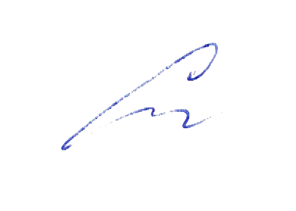 Сластихина Н.П.______«31» августа 2020 г.УТВЕРЖДАЮ:Директор муниципального бюджетного 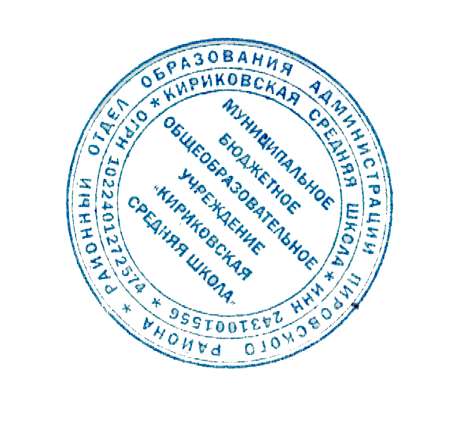 общеобразовательного учреждения «Кириковская средняя школа» 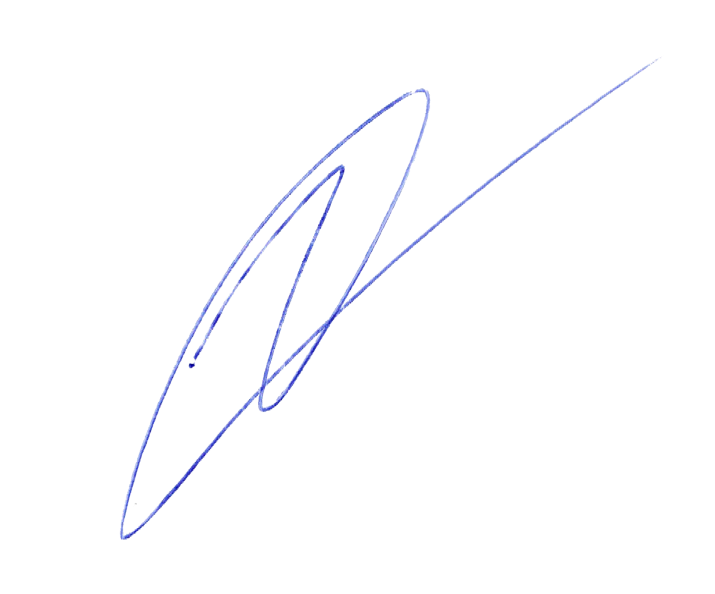 Ивченко О.В. _______«31» августа 2020 г.№Раздел Количество часов1Изображение фигуры человека и образ человека 92Поэзия повседневности 73Великие темы жизни 104Реальность жизни и художественный образ 9Всего 35№ п\пРаздел, тема урокаРаздел, тема урокаКол-во часовДата проведенияИзображение фигуры человека и образ человека (9 часов )Изображение фигуры человека и образ человека (9 часов )Изображение фигуры человека и образ человека (9 часов )Изображение фигуры человека и образ человека (9 часов )Изображение фигуры человека и образ человека (9 часов )Изображение фигуры человека в истории искусства104.09Пропорции и строение фигуры человека211.09Пропорции и строение фигуры человека218.09Лепка фигуры человека225.09Лепка фигуры человека202.10Набросок фигуры человека с натуры209.10Набросок фигуры человека с натуры216.10Понимание красоты человека в европейском и русском искусстве223.10Понимание красоты человека в европейском и русском искусстве206.11Поэзия повседневности (7 часов )Поэзия повседневности (7 часов )Поэзия повседневности (7 часов )Поэзия повседневности (7 часов )Поэзия повседневности (7 часов ) Поэзия повседневной жизни в искусстве разных народов Поэзия повседневной жизни в искусстве разных народов113.11Тематическая картина. Бытовой и исторический жанрыТематическая картина. Бытовой и исторический жанры220.11Тематическая картина. Бытовой и исторический жанрыТематическая картина. Бытовой и исторический жанры227.11Сюжет и содержание в картинеСюжет и содержание в картине104.12Жизнь каждого дня — большая тема в искусствеЖизнь каждого дня — большая тема в искусстве111.12Жизнь в моем городе в прошлых веках (историческая тема в бытовом жанре)Жизнь в моем городе в прошлых веках (историческая тема в бытовом жанре)118.12Праздник и карнавал в изобразительном искусстве (тема праздника в бытовом жанре)Праздник и карнавал в изобразительном искусстве (тема праздника в бытовом жанре)125.12 Великие темы жизни (10 часов ) Великие темы жизни (10 часов ) Великие темы жизни (10 часов ) Великие темы жизни (10 часов ) Великие темы жизни (10 часов )Исторические и мифологические темы в искусстве разных эпохИсторические и мифологические темы в искусстве разных эпох115.01Тематическая картина в русском искусстве XIX векаТематическая картина в русском искусстве XIX века122.01Процесс работы над тематической картинойПроцесс работы над тематической картиной229.01Процесс работы над тематической картинойПроцесс работы над тематической картиной205.02Библейские темы в изобразительном искусствеБиблейские темы в изобразительном искусстве212.02Библейские темы в изобразительном искусствеБиблейские темы в изобразительном искусстве219.02Монументальная скульптура и образ истории народаМонументальная скульптура и образ истории народа226.02Монументальная скульптура и образ истории народаМонументальная скульптура и образ истории народа205.03Место и роль картины в искусстве XX векаМесто и роль картины в искусстве XX века212.03Место и роль картины в искусстве XX векаМесто и роль картины в искусстве XX века219.03Реальность жизни и художественный образ (9 часов )Реальность жизни и художественный образ (9 часов )Реальность жизни и художественный образ (9 часов )Реальность жизни и художественный образ (9 часов )Реальность жизни и художественный образ (9 часов )Искусство иллюстрации. Слово и изображениеИскусство иллюстрации. Слово и изображение102.04Зрительские умения и их значение для современного человекаЗрительские умения и их значение для современного человека209.04Зрительские умения и их значение для современного человекаЗрительские умения и их значение для современного человека216.04История искусства и история человечестваИстория искусства и история человечества123.04Стиль и направление в изобразительном искусствеСтиль и направление в изобразительном искусстве230.04Стиль и направление в изобразительном искусствеСтиль и направление в изобразительном искусстве207.05Крупнейшие музеи изобразительного искусства и их роль в культуреКрупнейшие музеи изобразительного искусства и их роль в культуре114.05Художественно-творческие проектыХудожественно-творческие проекты221.05Художественно-творческие проектыХудожественно-творческие проекты2